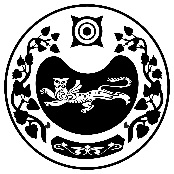 РОССИЯ ФЕДЕРАЦИЯЗЫ				РОССИЙСКАЯ ФЕДЕРАЦИЯ           ХАКАС РЕСПУЛИКАЗЫ                                                         РЕСПУБЛИКА ХАКАСИЯ                                           АFБАН ПИЛТÍРÍ  РАЙОНЫ			             УСТЬ-АБАКАНСКИЙ РАЙОН             ПỸỸР ПИЛТÍРÍ  ААЛ ЧŐБÍ                                                      АДМИНИСТРАЦИЯ               АДМИНИСТРАЦИЯЗЫ                                              УСТЬ-БЮРСКОГО СЕЛЬСОВЕТАПОСТАНОВЛЕНИЕ                от 05.11.2020г.                         с. Усть-Бюр                                   № 64-пО внесении изменений в постановление № 6-п от 08.02.2018г. «Об утверждении муниципальной программы «Программа комплексного развитиятранспортной инфраструктуры Усть-Бюрского сельсовета»    В целях обеспечения дорожной деятельности, включающей расходы на строительство, реконструкцию, ремонт и содержание действующей сети автомобильных дорог общего пользования местного значения в границах населенного пункта Усть-Бюрского сельсовета, приведение состояния дорог в соответствие с нормативными требованиями, для создания жителям комфортных условий для проживания Администрация Усть-Бюрского сельсоветаПОСТАНОВЛЯЕТ:          1.Внести изменения в муниципальную программу «Программа комплексного развития транспортной инфраструктуры Усть-Бюрского сельсовета» согласно приложению.                                                                                                                                            2.Финансирование данной программы осуществлять в пределах сметы расходов Усть-Бюрского сельсовета.   3. Контроль за выполнением настоящего Постановления оставляю за собой.Глава Усть-Бюрского сельсовета                                                                    Е.А. Харитонова